Una vez que finalices las actividades anteriores, responde la Pauta de Autoevaluación.Plan de Trabajo5ta. Etapa (Julio)Plan de Trabajo5ta. Etapa (Julio)Plan de Trabajo5ta. Etapa (Julio)Plan de Trabajo5ta. Etapa (Julio)Sector Idioma Extranjero: Inglés1° Medio A - B1° Medio A - BATENCIÓN: La unidad de esta Etapa consta de tres actividades que debes desarrollar, las cuales tienen como propósito lograr los objetivos de aprendizaje de la unidad. Cada actividad tiene una ponderación diferente, las cuales sumadas conforman la evaluación final.ATENCIÓN: La unidad de esta Etapa consta de tres actividades que debes desarrollar, las cuales tienen como propósito lograr los objetivos de aprendizaje de la unidad. Cada actividad tiene una ponderación diferente, las cuales sumadas conforman la evaluación final.ATENCIÓN: La unidad de esta Etapa consta de tres actividades que debes desarrollar, las cuales tienen como propósito lograr los objetivos de aprendizaje de la unidad. Cada actividad tiene una ponderación diferente, las cuales sumadas conforman la evaluación final.ATENCIÓN: La unidad de esta Etapa consta de tres actividades que debes desarrollar, las cuales tienen como propósito lograr los objetivos de aprendizaje de la unidad. Cada actividad tiene una ponderación diferente, las cuales sumadas conforman la evaluación final.ATENCIÓN: La unidad de esta Etapa consta de tres actividades que debes desarrollar, las cuales tienen como propósito lograr los objetivos de aprendizaje de la unidad. Cada actividad tiene una ponderación diferente, las cuales sumadas conforman la evaluación final.ATENCIÓN: La unidad de esta Etapa consta de tres actividades que debes desarrollar, las cuales tienen como propósito lograr los objetivos de aprendizaje de la unidad. Cada actividad tiene una ponderación diferente, las cuales sumadas conforman la evaluación final.ATENCIÓN: La unidad de esta Etapa consta de tres actividades que debes desarrollar, las cuales tienen como propósito lograr los objetivos de aprendizaje de la unidad. Cada actividad tiene una ponderación diferente, las cuales sumadas conforman la evaluación final.1) Desarrollo de actividades en el texto de estudio según programa adjunto.1) Desarrollo de actividades en el texto de estudio según programa adjunto.1) Desarrollo de actividades en el texto de estudio según programa adjunto.1) Desarrollo de actividades en el texto de estudio según programa adjunto.1) Desarrollo de actividades en el texto de estudio según programa adjunto.1) Desarrollo de actividades en el texto de estudio según programa adjunto.40 %2) Desarrollo de una presentación que represente tu aprendizaje sobre los contenidos (Metacognición) según instrucciones adjuntas.2) Desarrollo de una presentación que represente tu aprendizaje sobre los contenidos (Metacognición) según instrucciones adjuntas.2) Desarrollo de una presentación que represente tu aprendizaje sobre los contenidos (Metacognición) según instrucciones adjuntas.2) Desarrollo de una presentación que represente tu aprendizaje sobre los contenidos (Metacognición) según instrucciones adjuntas.2) Desarrollo de una presentación que represente tu aprendizaje sobre los contenidos (Metacognición) según instrucciones adjuntas.2) Desarrollo de una presentación que represente tu aprendizaje sobre los contenidos (Metacognición) según instrucciones adjuntas.40 %3) Completación Pauta de Autoevaluación según formato adjunto.3) Completación Pauta de Autoevaluación según formato adjunto.3) Completación Pauta de Autoevaluación según formato adjunto.3) Completación Pauta de Autoevaluación según formato adjunto.3) Completación Pauta de Autoevaluación según formato adjunto.3) Completación Pauta de Autoevaluación según formato adjunto.20 %Evaluación final de la Etapa 5Evaluación final de la Etapa 5Evaluación final de la Etapa 5Evaluación final de la Etapa 5Evaluación final de la Etapa 5Evaluación final de la Etapa 5100 %Unit 1JOY FROM WORKJOY FROM WORKJOY FROM WORKJOY FROM WORKJOY FROM WORKJOY FROM WORKEjeComunicación oral - comprensión auditiva - comprensión lectora - comunicación escrita.Comunicación oral - comprensión auditiva - comprensión lectora - comunicación escrita.Comunicación oral - comprensión auditiva - comprensión lectora - comunicación escrita.Comunicación oral - comprensión auditiva - comprensión lectora - comunicación escrita.Comunicación oral - comprensión auditiva - comprensión lectora - comunicación escrita.Comunicación oral - comprensión auditiva - comprensión lectora - comunicación escrita.Objetivo de aprendizaje OA1. Demostrar comprensión de ideas generales e información explicita en textos orales adaptados y auténticos simples, literarios y no literarios, en diversos formatos audiovisuales.OA8. Demostrar conocimiento y uso del lenguaje en conversaciones, discusiones y exposiciones.OA9. Demostrar comprensión de ideas generales e información explicita en textos adaptados y auténticos simples, en formato impreso o digital, acerca de temas variados.OA14. Escribir una variedad de textos, como cuentos, correos electrónicos, folletos, rimas, descripciones, biografías, instrucciones, artículos, cartas, resúmenes y diario personal (journal), utilizando los pasos del proceso de escritura (organizar ideas, redactar, revisar, editar, publicar), ocasionalmente con apoyo de acuerdo a un criterio de evaluación, recurriendo a herramientas como el procesador de textos y diccionario en línea. OA1. Demostrar comprensión de ideas generales e información explicita en textos orales adaptados y auténticos simples, literarios y no literarios, en diversos formatos audiovisuales.OA8. Demostrar conocimiento y uso del lenguaje en conversaciones, discusiones y exposiciones.OA9. Demostrar comprensión de ideas generales e información explicita en textos adaptados y auténticos simples, en formato impreso o digital, acerca de temas variados.OA14. Escribir una variedad de textos, como cuentos, correos electrónicos, folletos, rimas, descripciones, biografías, instrucciones, artículos, cartas, resúmenes y diario personal (journal), utilizando los pasos del proceso de escritura (organizar ideas, redactar, revisar, editar, publicar), ocasionalmente con apoyo de acuerdo a un criterio de evaluación, recurriendo a herramientas como el procesador de textos y diccionario en línea. OA1. Demostrar comprensión de ideas generales e información explicita en textos orales adaptados y auténticos simples, literarios y no literarios, en diversos formatos audiovisuales.OA8. Demostrar conocimiento y uso del lenguaje en conversaciones, discusiones y exposiciones.OA9. Demostrar comprensión de ideas generales e información explicita en textos adaptados y auténticos simples, en formato impreso o digital, acerca de temas variados.OA14. Escribir una variedad de textos, como cuentos, correos electrónicos, folletos, rimas, descripciones, biografías, instrucciones, artículos, cartas, resúmenes y diario personal (journal), utilizando los pasos del proceso de escritura (organizar ideas, redactar, revisar, editar, publicar), ocasionalmente con apoyo de acuerdo a un criterio de evaluación, recurriendo a herramientas como el procesador de textos y diccionario en línea. OA1. Demostrar comprensión de ideas generales e información explicita en textos orales adaptados y auténticos simples, literarios y no literarios, en diversos formatos audiovisuales.OA8. Demostrar conocimiento y uso del lenguaje en conversaciones, discusiones y exposiciones.OA9. Demostrar comprensión de ideas generales e información explicita en textos adaptados y auténticos simples, en formato impreso o digital, acerca de temas variados.OA14. Escribir una variedad de textos, como cuentos, correos electrónicos, folletos, rimas, descripciones, biografías, instrucciones, artículos, cartas, resúmenes y diario personal (journal), utilizando los pasos del proceso de escritura (organizar ideas, redactar, revisar, editar, publicar), ocasionalmente con apoyo de acuerdo a un criterio de evaluación, recurriendo a herramientas como el procesador de textos y diccionario en línea. OA1. Demostrar comprensión de ideas generales e información explicita en textos orales adaptados y auténticos simples, literarios y no literarios, en diversos formatos audiovisuales.OA8. Demostrar conocimiento y uso del lenguaje en conversaciones, discusiones y exposiciones.OA9. Demostrar comprensión de ideas generales e información explicita en textos adaptados y auténticos simples, en formato impreso o digital, acerca de temas variados.OA14. Escribir una variedad de textos, como cuentos, correos electrónicos, folletos, rimas, descripciones, biografías, instrucciones, artículos, cartas, resúmenes y diario personal (journal), utilizando los pasos del proceso de escritura (organizar ideas, redactar, revisar, editar, publicar), ocasionalmente con apoyo de acuerdo a un criterio de evaluación, recurriendo a herramientas como el procesador de textos y diccionario en línea. OA1. Demostrar comprensión de ideas generales e información explicita en textos orales adaptados y auténticos simples, literarios y no literarios, en diversos formatos audiovisuales.OA8. Demostrar conocimiento y uso del lenguaje en conversaciones, discusiones y exposiciones.OA9. Demostrar comprensión de ideas generales e información explicita en textos adaptados y auténticos simples, en formato impreso o digital, acerca de temas variados.OA14. Escribir una variedad de textos, como cuentos, correos electrónicos, folletos, rimas, descripciones, biografías, instrucciones, artículos, cartas, resúmenes y diario personal (journal), utilizando los pasos del proceso de escritura (organizar ideas, redactar, revisar, editar, publicar), ocasionalmente con apoyo de acuerdo a un criterio de evaluación, recurriendo a herramientas como el procesador de textos y diccionario en línea.Indicador de logroIdentifican expresiones y preguntas utilizadas en una entrevista de trabajo.Identifican adjetivos o cualidades requeridas para ciertas posiciones de trabajo.Expresan ideas de forma clara en un texto breve y auténtico.Escuchan e identifican información general e implícita en un audio.Identifican expresiones y preguntas utilizadas en una entrevista de trabajo.Identifican adjetivos o cualidades requeridas para ciertas posiciones de trabajo.Expresan ideas de forma clara en un texto breve y auténtico.Escuchan e identifican información general e implícita en un audio.Identifican expresiones y preguntas utilizadas en una entrevista de trabajo.Identifican adjetivos o cualidades requeridas para ciertas posiciones de trabajo.Expresan ideas de forma clara en un texto breve y auténtico.Escuchan e identifican información general e implícita en un audio.Identifican expresiones y preguntas utilizadas en una entrevista de trabajo.Identifican adjetivos o cualidades requeridas para ciertas posiciones de trabajo.Expresan ideas de forma clara en un texto breve y auténtico.Escuchan e identifican información general e implícita en un audio.Identifican expresiones y preguntas utilizadas en una entrevista de trabajo.Identifican adjetivos o cualidades requeridas para ciertas posiciones de trabajo.Expresan ideas de forma clara en un texto breve y auténtico.Escuchan e identifican información general e implícita en un audio.Identifican expresiones y preguntas utilizadas en una entrevista de trabajo.Identifican adjetivos o cualidades requeridas para ciertas posiciones de trabajo.Expresan ideas de forma clara en un texto breve y auténtico.Escuchan e identifican información general e implícita en un audio.INSTRUCCIONES GENERALESINSTRUCCIONES GENERALESINSTRUCCIONES GENERALESINSTRUCCIONES GENERALESINSTRUCCIONES GENERALESINSTRUCCIONES GENERALESINSTRUCCIONES GENERALESTrabajarás con tu texto del estudiante.Dispondrás tres semanas para desarrollar la actividad a partir del día lunes 06 de julio hasta el 24 de julio. El tiempo que utilizarás para cada parte de la actividad será de 90 minutos, es decir, tienes una hora y media semanal para realizar las tres partes.Luego envíala con tu nombre y curso al correo docente.Págs. Texto  a trabajar: 16 – 32Para visualizar link, selecciónalo y cópialo en URL directamente. Trabajarás con tu texto del estudiante.Dispondrás tres semanas para desarrollar la actividad a partir del día lunes 06 de julio hasta el 24 de julio. El tiempo que utilizarás para cada parte de la actividad será de 90 minutos, es decir, tienes una hora y media semanal para realizar las tres partes.Luego envíala con tu nombre y curso al correo docente.Págs. Texto  a trabajar: 16 – 32Para visualizar link, selecciónalo y cópialo en URL directamente. Trabajarás con tu texto del estudiante.Dispondrás tres semanas para desarrollar la actividad a partir del día lunes 06 de julio hasta el 24 de julio. El tiempo que utilizarás para cada parte de la actividad será de 90 minutos, es decir, tienes una hora y media semanal para realizar las tres partes.Luego envíala con tu nombre y curso al correo docente.Págs. Texto  a trabajar: 16 – 32Para visualizar link, selecciónalo y cópialo en URL directamente. Trabajarás con tu texto del estudiante.Dispondrás tres semanas para desarrollar la actividad a partir del día lunes 06 de julio hasta el 24 de julio. El tiempo que utilizarás para cada parte de la actividad será de 90 minutos, es decir, tienes una hora y media semanal para realizar las tres partes.Luego envíala con tu nombre y curso al correo docente.Págs. Texto  a trabajar: 16 – 32Para visualizar link, selecciónalo y cópialo en URL directamente. Trabajarás con tu texto del estudiante.Dispondrás tres semanas para desarrollar la actividad a partir del día lunes 06 de julio hasta el 24 de julio. El tiempo que utilizarás para cada parte de la actividad será de 90 minutos, es decir, tienes una hora y media semanal para realizar las tres partes.Luego envíala con tu nombre y curso al correo docente.Págs. Texto  a trabajar: 16 – 32Para visualizar link, selecciónalo y cópialo en URL directamente. Trabajarás con tu texto del estudiante.Dispondrás tres semanas para desarrollar la actividad a partir del día lunes 06 de julio hasta el 24 de julio. El tiempo que utilizarás para cada parte de la actividad será de 90 minutos, es decir, tienes una hora y media semanal para realizar las tres partes.Luego envíala con tu nombre y curso al correo docente.Págs. Texto  a trabajar: 16 – 32Para visualizar link, selecciónalo y cópialo en URL directamente. Trabajarás con tu texto del estudiante.Dispondrás tres semanas para desarrollar la actividad a partir del día lunes 06 de julio hasta el 24 de julio. El tiempo que utilizarás para cada parte de la actividad será de 90 minutos, es decir, tienes una hora y media semanal para realizar las tres partes.Luego envíala con tu nombre y curso al correo docente.Págs. Texto  a trabajar: 16 – 32Para visualizar link, selecciónalo y cópialo en URL directamente. CONSULTASCONSULTASLunes a Jueves de 8:30 a 13:30 – 14:15 a 17:00 horasViernes de 8:30 a 13:00 horas.Mediante correo electrónico o los grupos de Whatsapp (inglés) conformados por cada curso.Lunes a Jueves de 8:30 a 13:30 – 14:15 a 17:00 horasViernes de 8:30 a 13:00 horas.Mediante correo electrónico o los grupos de Whatsapp (inglés) conformados por cada curso.Lunes a Jueves de 8:30 a 13:30 – 14:15 a 17:00 horasViernes de 8:30 a 13:00 horas.Mediante correo electrónico o los grupos de Whatsapp (inglés) conformados por cada curso.Lunes a Jueves de 8:30 a 13:30 – 14:15 a 17:00 horasViernes de 8:30 a 13:00 horas.Mediante correo electrónico o los grupos de Whatsapp (inglés) conformados por cada curso.Lunes a Jueves de 8:30 a 13:30 – 14:15 a 17:00 horasViernes de 8:30 a 13:00 horas.Mediante correo electrónico o los grupos de Whatsapp (inglés) conformados por cada curso.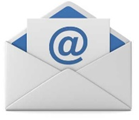 yasnarupayan@peumayencolegio.comyasnarupayan@peumayencolegio.comyasnarupayan@peumayencolegio.comyasnarupayan@peumayencolegio.comyasnarupayan@peumayencolegio.com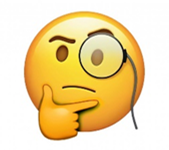 PLAZO MÁXIMO DE ENTREGA VIERNES  24 de julioPLAZO MÁXIMO DE ENTREGA VIERNES  24 de julioPLAZO MÁXIMO DE ENTREGA VIERNES  24 de julioPLAZO MÁXIMO DE ENTREGA VIERNES  24 de julioPLAZO MÁXIMO DE ENTREGA VIERNES  24 de julio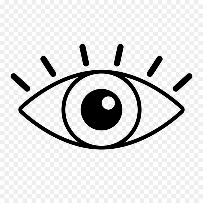 En este archivo solamente puedes editar las secciones autorizadas. Para que puedas hacerlo, al abrirlo debes ir a barra superior VISTA y pinchar botón EDITAR DOCUMENTO (Donde dice Completa).En este archivo solamente puedes editar las secciones autorizadas. Para que puedas hacerlo, al abrirlo debes ir a barra superior VISTA y pinchar botón EDITAR DOCUMENTO (Donde dice Completa).En este archivo solamente puedes editar las secciones autorizadas. Para que puedas hacerlo, al abrirlo debes ir a barra superior VISTA y pinchar botón EDITAR DOCUMENTO (Donde dice Completa).En este archivo solamente puedes editar las secciones autorizadas. Para que puedas hacerlo, al abrirlo debes ir a barra superior VISTA y pinchar botón EDITAR DOCUMENTO (Donde dice Completa).En este archivo solamente puedes editar las secciones autorizadas. Para que puedas hacerlo, al abrirlo debes ir a barra superior VISTA y pinchar botón EDITAR DOCUMENTO (Donde dice Completa).CRONOGRAMA SEMANAL DE CLASES (40%)Unit 1: Joy From workINGLÉS – 5TA. ETAPA – NIVEL: 1ERO. MEDIOCRONOGRAMA SEMANAL DE CLASES (40%)Unit 1: Joy From workINGLÉS – 5TA. ETAPA – NIVEL: 1ERO. MEDIOCRONOGRAMA SEMANAL DE CLASES (40%)Unit 1: Joy From workINGLÉS – 5TA. ETAPA – NIVEL: 1ERO. MEDIOCRONOGRAMA SEMANAL DE CLASES (40%)Unit 1: Joy From workINGLÉS – 5TA. ETAPA – NIVEL: 1ERO. MEDIOCRONOGRAMA SEMANAL DE CLASES (40%)Unit 1: Joy From workINGLÉS – 5TA. ETAPA – NIVEL: 1ERO. MEDIOCRONOGRAMA SEMANAL DE CLASES (40%)Unit 1: Joy From workINGLÉS – 5TA. ETAPA – NIVEL: 1ERO. MEDIOCRONOGRAMA SEMANAL DE CLASES (40%)Unit 1: Joy From workINGLÉS – 5TA. ETAPA – NIVEL: 1ERO. MEDIOEn esta actividad será muy importante tu participación. Para ello deberás estar en permanente contacto con el/la docente, enviando consultas sobre los contenidos o bien haciendo reportes periódicos de tu avance usando los canales disponibles (Correo, Wap). Para tal efecto, se llevará un seguimiento de tu participación activa. En caso de no realizar este requerimiento tu evaluación se verá mermada, pues lo fundamental es que demuestres una autogestión durante las tres semanas que dura esta programación de actividades en casa.IMPORTANTE: El producto que realices, será evaluado con una pauta, la cual se adjunta en este documento (Anexo 1). Te recomiendo leas los indicadores para que orientes el desarrollo de tu trabajo en el logro de los objetivos. En esta actividad será muy importante tu participación. Para ello deberás estar en permanente contacto con el/la docente, enviando consultas sobre los contenidos o bien haciendo reportes periódicos de tu avance usando los canales disponibles (Correo, Wap). Para tal efecto, se llevará un seguimiento de tu participación activa. En caso de no realizar este requerimiento tu evaluación se verá mermada, pues lo fundamental es que demuestres una autogestión durante las tres semanas que dura esta programación de actividades en casa.IMPORTANTE: El producto que realices, será evaluado con una pauta, la cual se adjunta en este documento (Anexo 1). Te recomiendo leas los indicadores para que orientes el desarrollo de tu trabajo en el logro de los objetivos. En esta actividad será muy importante tu participación. Para ello deberás estar en permanente contacto con el/la docente, enviando consultas sobre los contenidos o bien haciendo reportes periódicos de tu avance usando los canales disponibles (Correo, Wap). Para tal efecto, se llevará un seguimiento de tu participación activa. En caso de no realizar este requerimiento tu evaluación se verá mermada, pues lo fundamental es que demuestres una autogestión durante las tres semanas que dura esta programación de actividades en casa.IMPORTANTE: El producto que realices, será evaluado con una pauta, la cual se adjunta en este documento (Anexo 1). Te recomiendo leas los indicadores para que orientes el desarrollo de tu trabajo en el logro de los objetivos. En esta actividad será muy importante tu participación. Para ello deberás estar en permanente contacto con el/la docente, enviando consultas sobre los contenidos o bien haciendo reportes periódicos de tu avance usando los canales disponibles (Correo, Wap). Para tal efecto, se llevará un seguimiento de tu participación activa. En caso de no realizar este requerimiento tu evaluación se verá mermada, pues lo fundamental es que demuestres una autogestión durante las tres semanas que dura esta programación de actividades en casa.IMPORTANTE: El producto que realices, será evaluado con una pauta, la cual se adjunta en este documento (Anexo 1). Te recomiendo leas los indicadores para que orientes el desarrollo de tu trabajo en el logro de los objetivos. En esta actividad será muy importante tu participación. Para ello deberás estar en permanente contacto con el/la docente, enviando consultas sobre los contenidos o bien haciendo reportes periódicos de tu avance usando los canales disponibles (Correo, Wap). Para tal efecto, se llevará un seguimiento de tu participación activa. En caso de no realizar este requerimiento tu evaluación se verá mermada, pues lo fundamental es que demuestres una autogestión durante las tres semanas que dura esta programación de actividades en casa.IMPORTANTE: El producto que realices, será evaluado con una pauta, la cual se adjunta en este documento (Anexo 1). Te recomiendo leas los indicadores para que orientes el desarrollo de tu trabajo en el logro de los objetivos. En esta actividad será muy importante tu participación. Para ello deberás estar en permanente contacto con el/la docente, enviando consultas sobre los contenidos o bien haciendo reportes periódicos de tu avance usando los canales disponibles (Correo, Wap). Para tal efecto, se llevará un seguimiento de tu participación activa. En caso de no realizar este requerimiento tu evaluación se verá mermada, pues lo fundamental es que demuestres una autogestión durante las tres semanas que dura esta programación de actividades en casa.IMPORTANTE: El producto que realices, será evaluado con una pauta, la cual se adjunta en este documento (Anexo 1). Te recomiendo leas los indicadores para que orientes el desarrollo de tu trabajo en el logro de los objetivos. En esta actividad será muy importante tu participación. Para ello deberás estar en permanente contacto con el/la docente, enviando consultas sobre los contenidos o bien haciendo reportes periódicos de tu avance usando los canales disponibles (Correo, Wap). Para tal efecto, se llevará un seguimiento de tu participación activa. En caso de no realizar este requerimiento tu evaluación se verá mermada, pues lo fundamental es que demuestres una autogestión durante las tres semanas que dura esta programación de actividades en casa.IMPORTANTE: El producto que realices, será evaluado con una pauta, la cual se adjunta en este documento (Anexo 1). Te recomiendo leas los indicadores para que orientes el desarrollo de tu trabajo en el logro de los objetivos. Semana 1:Clase 1The right person for the right job.Objetivo de aprendizaje:OA1. Comprensión auditivaObjetivo de aprendizaje:OA1. Comprensión auditivaActividad :Página 16 a 17Prepararing to listen.Act. 2 Escribe en inglés una lista de comportamientos aceptables y no aceptables en una entrevista de trabajo. (3 cada uno)Act. 3 Escucha el link: https://drive.google.com/file/d/19D60hcCmkdMxEPDjgkwcNIpvFhRRiwjK/view?usp=sharingAudio track 10 mp3.  Y marca con un ticket lo que esperas escuchar en una entrevista de trabajo.Focusing on listeningAct 1. Escucha la grabación en el link:  https://drive.google.com/file/d/19D60hcCmkdMxEPDjgkwcNIpvFhRRiwjK/view?usp=sharing Audio track 11 mp3.  las veces necesarias y completa la ficha pág.17Actividad :Página 16 a 17Prepararing to listen.Act. 2 Escribe en inglés una lista de comportamientos aceptables y no aceptables en una entrevista de trabajo. (3 cada uno)Act. 3 Escucha el link: https://drive.google.com/file/d/19D60hcCmkdMxEPDjgkwcNIpvFhRRiwjK/view?usp=sharingAudio track 10 mp3.  Y marca con un ticket lo que esperas escuchar en una entrevista de trabajo.Focusing on listeningAct 1. Escucha la grabación en el link:  https://drive.google.com/file/d/19D60hcCmkdMxEPDjgkwcNIpvFhRRiwjK/view?usp=sharing Audio track 11 mp3.  las veces necesarias y completa la ficha pág.17Actividad :Página 16 a 17Prepararing to listen.Act. 2 Escribe en inglés una lista de comportamientos aceptables y no aceptables en una entrevista de trabajo. (3 cada uno)Act. 3 Escucha el link: https://drive.google.com/file/d/19D60hcCmkdMxEPDjgkwcNIpvFhRRiwjK/view?usp=sharingAudio track 10 mp3.  Y marca con un ticket lo que esperas escuchar en una entrevista de trabajo.Focusing on listeningAct 1. Escucha la grabación en el link:  https://drive.google.com/file/d/19D60hcCmkdMxEPDjgkwcNIpvFhRRiwjK/view?usp=sharing Audio track 11 mp3.  las veces necesarias y completa la ficha pág.17Actividad :Página 16 a 17Prepararing to listen.Act. 2 Escribe en inglés una lista de comportamientos aceptables y no aceptables en una entrevista de trabajo. (3 cada uno)Act. 3 Escucha el link: https://drive.google.com/file/d/19D60hcCmkdMxEPDjgkwcNIpvFhRRiwjK/view?usp=sharingAudio track 10 mp3.  Y marca con un ticket lo que esperas escuchar en una entrevista de trabajo.Focusing on listeningAct 1. Escucha la grabación en el link:  https://drive.google.com/file/d/19D60hcCmkdMxEPDjgkwcNIpvFhRRiwjK/view?usp=sharing Audio track 11 mp3.  las veces necesarias y completa la ficha pág.17Semana 2:Clase 2Speaking workshopObjetivo de aprendizaje:OA8.Expresión oralObjetivo de aprendizaje:OA8.Expresión oralActividad: Página 18Preparing to speak.Act. 1 Imagínate que te estás preparando para una entrevista imaginaria. Redacta y practica oralmente tu presentación. Responde primero las preguntas b i y ii.Act 2. Completa la información del recuadro. En inglés.Página 19 lee y practica algunas introducciones en las burbujas.Graba tu presentación y envíala a inglespeumayen.yasna@gmail.com o preséntala en clase online para analizar tu avance.Actividad: Página 18Preparing to speak.Act. 1 Imagínate que te estás preparando para una entrevista imaginaria. Redacta y practica oralmente tu presentación. Responde primero las preguntas b i y ii.Act 2. Completa la información del recuadro. En inglés.Página 19 lee y practica algunas introducciones en las burbujas.Graba tu presentación y envíala a inglespeumayen.yasna@gmail.com o preséntala en clase online para analizar tu avance.Actividad: Página 18Preparing to speak.Act. 1 Imagínate que te estás preparando para una entrevista imaginaria. Redacta y practica oralmente tu presentación. Responde primero las preguntas b i y ii.Act 2. Completa la información del recuadro. En inglés.Página 19 lee y practica algunas introducciones en las burbujas.Graba tu presentación y envíala a inglespeumayen.yasna@gmail.com o preséntala en clase online para analizar tu avance.Actividad: Página 18Preparing to speak.Act. 1 Imagínate que te estás preparando para una entrevista imaginaria. Redacta y practica oralmente tu presentación. Responde primero las preguntas b i y ii.Act 2. Completa la información del recuadro. En inglés.Página 19 lee y practica algunas introducciones en las burbujas.Graba tu presentación y envíala a inglespeumayen.yasna@gmail.com o preséntala en clase online para analizar tu avance.Semana 3:Clase 3 Apply in writingObjetivo de aprendizaje:OA 9 Comprensión lectoraOA14 Comunicación EscritaObjetivo de aprendizaje:OA 9 Comprensión lectoraOA14 Comunicación EscritaActividad:Página 20-23Preparing to read.Act 1. Mira el formulario de postulación y complétalo mejor que puedas.Act 2 Mira las fotografías y responde las preguntas ( a-d)Focusing on ReadingAct 1. Smart Reading. Escoge la alternativa correcta en la pregunta a y b.Act 2. Your analysis. Responde las actividades 1 (elige y escribe el subtítulo a cada párrafo de la lectura) y 2 (identifica en qué párrafo puedes encontrar referencia a las ideas sugeridas)Preparing your CVSiguiendo los tips de la página leída crea tu propio CV imaginándote que postulas a tu trabajo ideal.  (utiliza los datos sugeridos por tu profesora)Actividad:Página 20-23Preparing to read.Act 1. Mira el formulario de postulación y complétalo mejor que puedas.Act 2 Mira las fotografías y responde las preguntas ( a-d)Focusing on ReadingAct 1. Smart Reading. Escoge la alternativa correcta en la pregunta a y b.Act 2. Your analysis. Responde las actividades 1 (elige y escribe el subtítulo a cada párrafo de la lectura) y 2 (identifica en qué párrafo puedes encontrar referencia a las ideas sugeridas)Preparing your CVSiguiendo los tips de la página leída crea tu propio CV imaginándote que postulas a tu trabajo ideal.  (utiliza los datos sugeridos por tu profesora)Actividad:Página 20-23Preparing to read.Act 1. Mira el formulario de postulación y complétalo mejor que puedas.Act 2 Mira las fotografías y responde las preguntas ( a-d)Focusing on ReadingAct 1. Smart Reading. Escoge la alternativa correcta en la pregunta a y b.Act 2. Your analysis. Responde las actividades 1 (elige y escribe el subtítulo a cada párrafo de la lectura) y 2 (identifica en qué párrafo puedes encontrar referencia a las ideas sugeridas)Preparing your CVSiguiendo los tips de la página leída crea tu propio CV imaginándote que postulas a tu trabajo ideal.  (utiliza los datos sugeridos por tu profesora)Actividad:Página 20-23Preparing to read.Act 1. Mira el formulario de postulación y complétalo mejor que puedas.Act 2 Mira las fotografías y responde las preguntas ( a-d)Focusing on ReadingAct 1. Smart Reading. Escoge la alternativa correcta en la pregunta a y b.Act 2. Your analysis. Responde las actividades 1 (elige y escribe el subtítulo a cada párrafo de la lectura) y 2 (identifica en qué párrafo puedes encontrar referencia a las ideas sugeridas)Preparing your CVSiguiendo los tips de la página leída crea tu propio CV imaginándote que postulas a tu trabajo ideal.  (utiliza los datos sugeridos por tu profesora)Envía las actividades al correo docente: yasnarupayan@peumayencolegio.com Plazo: viernes 24 de julioEnvía las actividades al correo docente: yasnarupayan@peumayencolegio.com Plazo: viernes 24 de julioEnvía las actividades al correo docente: yasnarupayan@peumayencolegio.com Plazo: viernes 24 de julioEnvía las actividades al correo docente: yasnarupayan@peumayencolegio.com Plazo: viernes 24 de julioEnvía las actividades al correo docente: yasnarupayan@peumayencolegio.com Plazo: viernes 24 de julioEnvía las actividades al correo docente: yasnarupayan@peumayencolegio.com Plazo: viernes 24 de julioEnvía las actividades al correo docente: yasnarupayan@peumayencolegio.com Plazo: viernes 24 de julio2) METACOGNICIÓN (40%)                                           Unit 1: Joy From workINGLÉS – 5TA. ETAPA – NIVEL: 1ERO. MEDIOEstimado/a estudiante:La metacognición tiene como meta central que tomes conciencia de tu propio aprendizaje. Por lo mismo, para evidenciar tu proceso de aprendizaje te invito a explicar y argumentar con tus palabras las siguientes preguntas que orientan tu reflexión metacognitiva. a) ¿Qué aprendí al realizar estas actividades? b) ¿Cómo aprendí? c) ¿Para qué me sirve lo que aprendí? d) ¿En qué otras situaciones puedo usar lo que aprendí?Instrucciones: 1. Mediante un video o audio responde las preguntas planteadas sobre los contenidos vistos en esta actividad. 2.  El video debe contener la respuesta de cada pregunta solicitada en la pauta de metacognición respecto de la clase 3 de la tercera semana.3. Explica con tus palabras lo que aprendiste con esta actividad.2. Cuando termines envía tu archivo con tus respuestas a yasnarupayan@peumayencolegio.cl   Profesora YASNA RUPAYÁN.Orientaciones generales por pregunta:1) Lo que aprendiste puede estar orientado a lo conceptual, ejemplo: si debes construir un cubo, recordé como dibujar cuadrados con instrumentos, como recortar y doblar, entre otros. También pueden estar orientado a lo actitudinal, por ejemplo: aprendí a organizar mí tiempo realizando una clase diaria, aprendí a leer instrucciones, etc.Puede ser también una combinación de ambas (conceptual y actitudinal), lo que es más habitual de lo que crees, siempre en todo lo que haces hay más que aprendizajes conceptuales.2) Cómo lo aprendí, se orienta a indicar qué procedimientos realizaste para aprender, ejemplo: si el trabajo era construir un cubo, lo aprendiste observando modelos, copiando modelos, dibujando, recortando, pegando.3) Para qué me sirve lo aprendido, esta pregunta tiene por objetivo que mediante un ejemplo concreto puedas demostrar el uso de lo aprendido. Ejemplo: si el trabajo era construir el cubo, me sirvió para comprender que el cubo está formado por la unión de 6 cuadrados, comprendí que los cuerpos geométricos están formados por la unión de figuras geométricas, etc. 4) En qué otras situaciones puedo usar lo aprendido, el objetivo de esta pregunta es que puedas demostrar mediante ejemplos que lo aprendido tiene un uso en otras situaciones. Ejemplo: si puedo construir un cubo, puedo construir cubos para hacer regalos o juegos, puedo probar en construir redes de armado para otros cuerpos geométricos, etc.Insertar.Para evaluar las respuestas que emitas sobre tu proceso de aprendizaje, te sugiero que leas los indicadores de la pauta de evaluación, puesto que te orientan sobre la forma en que debes abordar tu reflexión metacognitiva. Te recuerdo que tu reflexión corresponde al 40% de la evaluación total.(Uso docente)Evaluación Metacognición (40%)                                      Unit 1: Joy From workINGLÉS – 5TA. ETAPA – NIVEL: 1ERO. MEDIO(Uso docente)Evaluación Metacognición (40%)                                      Unit 1: Joy From workINGLÉS – 5TA. ETAPA – NIVEL: 1ERO. MEDIO(Uso docente)Evaluación Metacognición (40%)                                      Unit 1: Joy From workINGLÉS – 5TA. ETAPA – NIVEL: 1ERO. MEDIO(Uso docente)Evaluación Metacognición (40%)                                      Unit 1: Joy From workINGLÉS – 5TA. ETAPA – NIVEL: 1ERO. MEDIO(Uso docente)Evaluación Metacognición (40%)                                      Unit 1: Joy From workINGLÉS – 5TA. ETAPA – NIVEL: 1ERO. MEDIO(Uso docente)Evaluación Metacognición (40%)                                      Unit 1: Joy From workINGLÉS – 5TA. ETAPA – NIVEL: 1ERO. MEDIO(Uso docente)Evaluación Metacognición (40%)                                      Unit 1: Joy From workINGLÉS – 5TA. ETAPA – NIVEL: 1ERO. MEDIO.......Objetivos de aprendizajeObjetivos de aprendizajeReconocer la efectividad del aprendizaje de contenidos.Analizar el proceso de aprendizaje.Evaluar tu desempeño cualitativamente.Reconocer la efectividad del aprendizaje de contenidos.Analizar el proceso de aprendizaje.Evaluar tu desempeño cualitativamente.Reconocer la efectividad del aprendizaje de contenidos.Analizar el proceso de aprendizaje.Evaluar tu desempeño cualitativamente.Reconocer la efectividad del aprendizaje de contenidos.Analizar el proceso de aprendizaje.Evaluar tu desempeño cualitativamente.Reconocer la efectividad del aprendizaje de contenidos.Analizar el proceso de aprendizaje.Evaluar tu desempeño cualitativamente.HabilidadesHabilidadesReconocer- analizar- evaluarReconocer- analizar- evaluarReconocer- analizar- evaluarReconocer- analizar- evaluarReconocer- analizar- evaluarIndicador de logroIndicador de logroAutoevalúan los aprendizajes respondiendo las preguntas formuladas.Autoevalúan los aprendizajes respondiendo las preguntas formuladas.Autoevalúan los aprendizajes respondiendo las preguntas formuladas.Autoevalúan los aprendizajes respondiendo las preguntas formuladas.Autoevalúan los aprendizajes respondiendo las preguntas formuladas.Nombre: .................................................................     Curso: ......................        Fecha: .........Nombre: .................................................................     Curso: ......................        Fecha: .........Nombre: .................................................................     Curso: ......................        Fecha: .........Nombre: .................................................................     Curso: ......................        Fecha: .........Nombre: .................................................................     Curso: ......................        Fecha: .........Nombre: .................................................................     Curso: ......................        Fecha: .........Nombre: .................................................................     Curso: ......................        Fecha: .........PreguntasIndicadoresLogrado(3 pts.)Medianamente logrado(2 pts.)Incipiente(1 pto.)Obs.Obs.1) ¿Qué aprendí?Características de una entrevista de trabajo.1) ¿Qué aprendí?Preguntas típicas de una entrevista de trabajo.1) ¿Qué aprendí?Datos importantes de un CV2) ¿Cómo lo aprendí?Mediante el texto del estudiante en sus apartados de contenido.2) ¿Cómo lo aprendí?Investigando de manera autónoma contenido relacionado al contenido de la unidad2) ¿Cómo lo aprendí?Asesoría vía redes de comunicación con la docente del área.2) ¿Cómo lo aprendí?Conocimiento previo del tema tratado y reforzándolo con lo expuesto en clases3) ¿Para qué me sirve?Describe cómo podrías utilizar lo aprendido en la unidad.3) ¿Para qué me sirve?Describe los elementos adquiridos durante las actividades4) ¿En qué otras situaciones puede usar lo aprendido?El estudiante ofrece ejemplos de alguna situación comunicativa, es decir, en un contexto determinado donde puede utilizar lo aprendido.Pje. Por indicadorPje. Por indicadorPje. TotalPje. TotalPje. TotalPje. TotalPje. TotalPje. TotalEvaluación Evaluación Evaluación Evaluación Evaluación Evaluación ...........3) AUTOEVALUACIÓN (20%)                                       Unit 1: Joy From workINGLÉS – 5TA. ETAPA – NIVEL: 1ERO. MEDIO3) AUTOEVALUACIÓN (20%)                                       Unit 1: Joy From workINGLÉS – 5TA. ETAPA – NIVEL: 1ERO. MEDIO3) AUTOEVALUACIÓN (20%)                                       Unit 1: Joy From workINGLÉS – 5TA. ETAPA – NIVEL: 1ERO. MEDIO3) AUTOEVALUACIÓN (20%)                                       Unit 1: Joy From workINGLÉS – 5TA. ETAPA – NIVEL: 1ERO. MEDIO3) AUTOEVALUACIÓN (20%)                                       Unit 1: Joy From workINGLÉS – 5TA. ETAPA – NIVEL: 1ERO. MEDIO3) AUTOEVALUACIÓN (20%)                                       Unit 1: Joy From workINGLÉS – 5TA. ETAPA – NIVEL: 1ERO. MEDIO3) AUTOEVALUACIÓN (20%)                                       Unit 1: Joy From workINGLÉS – 5TA. ETAPA – NIVEL: 1ERO. MEDIO3) AUTOEVALUACIÓN (20%)                                       Unit 1: Joy From workINGLÉS – 5TA. ETAPA – NIVEL: 1ERO. MEDIO3) AUTOEVALUACIÓN (20%)                                       Unit 1: Joy From workINGLÉS – 5TA. ETAPA – NIVEL: 1ERO. MEDIO3) AUTOEVALUACIÓN (20%)                                       Unit 1: Joy From workINGLÉS – 5TA. ETAPA – NIVEL: 1ERO. MEDIO3) AUTOEVALUACIÓN (20%)                                       Unit 1: Joy From workINGLÉS – 5TA. ETAPA – NIVEL: 1ERO. MEDIOObjetivos del aprendizajeObjetivos del aprendizajeReconocer la efectividad del aprendizaje de contenidos.Analizar el proceso de aprendizaje.Evaluar tu desempeño cualitativamente.Dejar en evidencia todo lo que aprendiste con esta actividad, ya sea conceptual o actitudinal.Reconocer la efectividad del aprendizaje de contenidos.Analizar el proceso de aprendizaje.Evaluar tu desempeño cualitativamente.Dejar en evidencia todo lo que aprendiste con esta actividad, ya sea conceptual o actitudinal.Reconocer la efectividad del aprendizaje de contenidos.Analizar el proceso de aprendizaje.Evaluar tu desempeño cualitativamente.Dejar en evidencia todo lo que aprendiste con esta actividad, ya sea conceptual o actitudinal.Reconocer la efectividad del aprendizaje de contenidos.Analizar el proceso de aprendizaje.Evaluar tu desempeño cualitativamente.Dejar en evidencia todo lo que aprendiste con esta actividad, ya sea conceptual o actitudinal.Reconocer la efectividad del aprendizaje de contenidos.Analizar el proceso de aprendizaje.Evaluar tu desempeño cualitativamente.Dejar en evidencia todo lo que aprendiste con esta actividad, ya sea conceptual o actitudinal.Reconocer la efectividad del aprendizaje de contenidos.Analizar el proceso de aprendizaje.Evaluar tu desempeño cualitativamente.Dejar en evidencia todo lo que aprendiste con esta actividad, ya sea conceptual o actitudinal.Reconocer la efectividad del aprendizaje de contenidos.Analizar el proceso de aprendizaje.Evaluar tu desempeño cualitativamente.Dejar en evidencia todo lo que aprendiste con esta actividad, ya sea conceptual o actitudinal.Reconocer la efectividad del aprendizaje de contenidos.Analizar el proceso de aprendizaje.Evaluar tu desempeño cualitativamente.Dejar en evidencia todo lo que aprendiste con esta actividad, ya sea conceptual o actitudinal.Reconocer la efectividad del aprendizaje de contenidos.Analizar el proceso de aprendizaje.Evaluar tu desempeño cualitativamente.Dejar en evidencia todo lo que aprendiste con esta actividad, ya sea conceptual o actitudinal.HabilidadesHabilidadesReconocer- analizar- evaluar.Reconocer- analizar- evaluar.Reconocer- analizar- evaluar.Reconocer- analizar- evaluar.Reconocer- analizar- evaluar.Reconocer- analizar- evaluar.Reconocer- analizar- evaluar.Reconocer- analizar- evaluar.Reconocer- analizar- evaluar.Indicadores de logroIndicadores de logroAutoevaluar los aprendizajes completando la rúbrica o pauta.Reflexionan y explican de manera clara lo aprendido en esta actividad.Autoevaluar los aprendizajes completando la rúbrica o pauta.Reflexionan y explican de manera clara lo aprendido en esta actividad.Autoevaluar los aprendizajes completando la rúbrica o pauta.Reflexionan y explican de manera clara lo aprendido en esta actividad.Autoevaluar los aprendizajes completando la rúbrica o pauta.Reflexionan y explican de manera clara lo aprendido en esta actividad.Autoevaluar los aprendizajes completando la rúbrica o pauta.Reflexionan y explican de manera clara lo aprendido en esta actividad.Autoevaluar los aprendizajes completando la rúbrica o pauta.Reflexionan y explican de manera clara lo aprendido en esta actividad.Autoevaluar los aprendizajes completando la rúbrica o pauta.Reflexionan y explican de manera clara lo aprendido en esta actividad.Autoevaluar los aprendizajes completando la rúbrica o pauta.Reflexionan y explican de manera clara lo aprendido en esta actividad.Autoevaluar los aprendizajes completando la rúbrica o pauta.Reflexionan y explican de manera clara lo aprendido en esta actividad.Nombre: Completa                                                      Curso: Completa     Fecha: CompletaNombre: Completa                                                      Curso: Completa     Fecha: CompletaNombre: Completa                                                      Curso: Completa     Fecha: CompletaNombre: Completa                                                      Curso: Completa     Fecha: CompletaNombre: Completa                                                      Curso: Completa     Fecha: CompletaNombre: Completa                                                      Curso: Completa     Fecha: CompletaNombre: Completa                                                      Curso: Completa     Fecha: CompletaNombre: Completa                                                      Curso: Completa     Fecha: CompletaNombre: Completa                                                      Curso: Completa     Fecha: CompletaNombre: Completa                                                      Curso: Completa     Fecha: CompletaNombre: Completa                                                      Curso: Completa     Fecha: CompletaInstrucciones: Esta autoevaluación tiene un carácter sumativo y tendrá un porcentaje de 20% de la nota final de la etapa V.Revisa tu trabajo y los criterios a continuación.Marca con una X la opción que más se acerca a tu realidad durante el proceso de aprendizaje. (puedes utilizar este mismo archivo)Si prefieres hacerlo de forma física y no cuentas con el medio de impresión, puedes adjuntar la fotografía con tu nombre, número de criterio y opción marcada. Instrucciones: Esta autoevaluación tiene un carácter sumativo y tendrá un porcentaje de 20% de la nota final de la etapa V.Revisa tu trabajo y los criterios a continuación.Marca con una X la opción que más se acerca a tu realidad durante el proceso de aprendizaje. (puedes utilizar este mismo archivo)Si prefieres hacerlo de forma física y no cuentas con el medio de impresión, puedes adjuntar la fotografía con tu nombre, número de criterio y opción marcada. Instrucciones: Esta autoevaluación tiene un carácter sumativo y tendrá un porcentaje de 20% de la nota final de la etapa V.Revisa tu trabajo y los criterios a continuación.Marca con una X la opción que más se acerca a tu realidad durante el proceso de aprendizaje. (puedes utilizar este mismo archivo)Si prefieres hacerlo de forma física y no cuentas con el medio de impresión, puedes adjuntar la fotografía con tu nombre, número de criterio y opción marcada. Instrucciones: Esta autoevaluación tiene un carácter sumativo y tendrá un porcentaje de 20% de la nota final de la etapa V.Revisa tu trabajo y los criterios a continuación.Marca con una X la opción que más se acerca a tu realidad durante el proceso de aprendizaje. (puedes utilizar este mismo archivo)Si prefieres hacerlo de forma física y no cuentas con el medio de impresión, puedes adjuntar la fotografía con tu nombre, número de criterio y opción marcada. Instrucciones: Esta autoevaluación tiene un carácter sumativo y tendrá un porcentaje de 20% de la nota final de la etapa V.Revisa tu trabajo y los criterios a continuación.Marca con una X la opción que más se acerca a tu realidad durante el proceso de aprendizaje. (puedes utilizar este mismo archivo)Si prefieres hacerlo de forma física y no cuentas con el medio de impresión, puedes adjuntar la fotografía con tu nombre, número de criterio y opción marcada. Instrucciones: Esta autoevaluación tiene un carácter sumativo y tendrá un porcentaje de 20% de la nota final de la etapa V.Revisa tu trabajo y los criterios a continuación.Marca con una X la opción que más se acerca a tu realidad durante el proceso de aprendizaje. (puedes utilizar este mismo archivo)Si prefieres hacerlo de forma física y no cuentas con el medio de impresión, puedes adjuntar la fotografía con tu nombre, número de criterio y opción marcada. Instrucciones: Esta autoevaluación tiene un carácter sumativo y tendrá un porcentaje de 20% de la nota final de la etapa V.Revisa tu trabajo y los criterios a continuación.Marca con una X la opción que más se acerca a tu realidad durante el proceso de aprendizaje. (puedes utilizar este mismo archivo)Si prefieres hacerlo de forma física y no cuentas con el medio de impresión, puedes adjuntar la fotografía con tu nombre, número de criterio y opción marcada. Instrucciones: Esta autoevaluación tiene un carácter sumativo y tendrá un porcentaje de 20% de la nota final de la etapa V.Revisa tu trabajo y los criterios a continuación.Marca con una X la opción que más se acerca a tu realidad durante el proceso de aprendizaje. (puedes utilizar este mismo archivo)Si prefieres hacerlo de forma física y no cuentas con el medio de impresión, puedes adjuntar la fotografía con tu nombre, número de criterio y opción marcada. Instrucciones: Esta autoevaluación tiene un carácter sumativo y tendrá un porcentaje de 20% de la nota final de la etapa V.Revisa tu trabajo y los criterios a continuación.Marca con una X la opción que más se acerca a tu realidad durante el proceso de aprendizaje. (puedes utilizar este mismo archivo)Si prefieres hacerlo de forma física y no cuentas con el medio de impresión, puedes adjuntar la fotografía con tu nombre, número de criterio y opción marcada. Instrucciones: Esta autoevaluación tiene un carácter sumativo y tendrá un porcentaje de 20% de la nota final de la etapa V.Revisa tu trabajo y los criterios a continuación.Marca con una X la opción que más se acerca a tu realidad durante el proceso de aprendizaje. (puedes utilizar este mismo archivo)Si prefieres hacerlo de forma física y no cuentas con el medio de impresión, puedes adjuntar la fotografía con tu nombre, número de criterio y opción marcada. Instrucciones: Esta autoevaluación tiene un carácter sumativo y tendrá un porcentaje de 20% de la nota final de la etapa V.Revisa tu trabajo y los criterios a continuación.Marca con una X la opción que más se acerca a tu realidad durante el proceso de aprendizaje. (puedes utilizar este mismo archivo)Si prefieres hacerlo de forma física y no cuentas con el medio de impresión, puedes adjuntar la fotografía con tu nombre, número de criterio y opción marcada. ¡Antes de comenzar, recuerda!Lo más valioso que tenemos los seres humanos, es la capacidad de ser mejores. Ahora, evalúa valorando sincera y honestamente tu desempeño en esta actividad.¡Antes de comenzar, recuerda!Lo más valioso que tenemos los seres humanos, es la capacidad de ser mejores. Ahora, evalúa valorando sincera y honestamente tu desempeño en esta actividad.¡Antes de comenzar, recuerda!Lo más valioso que tenemos los seres humanos, es la capacidad de ser mejores. Ahora, evalúa valorando sincera y honestamente tu desempeño en esta actividad.¡Antes de comenzar, recuerda!Lo más valioso que tenemos los seres humanos, es la capacidad de ser mejores. Ahora, evalúa valorando sincera y honestamente tu desempeño en esta actividad.¡Antes de comenzar, recuerda!Lo más valioso que tenemos los seres humanos, es la capacidad de ser mejores. Ahora, evalúa valorando sincera y honestamente tu desempeño en esta actividad.¡Antes de comenzar, recuerda!Lo más valioso que tenemos los seres humanos, es la capacidad de ser mejores. Ahora, evalúa valorando sincera y honestamente tu desempeño en esta actividad.¡Antes de comenzar, recuerda!Lo más valioso que tenemos los seres humanos, es la capacidad de ser mejores. Ahora, evalúa valorando sincera y honestamente tu desempeño en esta actividad.¡Antes de comenzar, recuerda!Lo más valioso que tenemos los seres humanos, es la capacidad de ser mejores. Ahora, evalúa valorando sincera y honestamente tu desempeño en esta actividad.¡Antes de comenzar, recuerda!Lo más valioso que tenemos los seres humanos, es la capacidad de ser mejores. Ahora, evalúa valorando sincera y honestamente tu desempeño en esta actividad.¡Antes de comenzar, recuerda!Lo más valioso que tenemos los seres humanos, es la capacidad de ser mejores. Ahora, evalúa valorando sincera y honestamente tu desempeño en esta actividad.¡Antes de comenzar, recuerda!Lo más valioso que tenemos los seres humanos, es la capacidad de ser mejores. Ahora, evalúa valorando sincera y honestamente tu desempeño en esta actividad.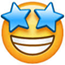 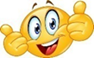 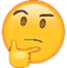 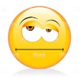 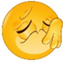 Lo logré fácilmente(5 puntos)Lo logré, aunque me costó un poco(4 puntos)Lo logré, aunque me costó un poco(4 puntos)Lo logré, aunque me costó un poco(4 puntos)Lo logré con muchas dudas(3 puntos)Lo logré con muchas dudas(3 puntos)Casi no lo logro(2 puntos)Casi no lo logro(2 puntos)Casi no lo logro(2 puntos)Necesito actualizarme(1 punto)Necesito actualizarme(1 punto)INDICADORES DE MÍ DESEMPEÑOINDICADORES DE MÍ DESEMPEÑOINDICADORES DE MÍ DESEMPEÑOVALORACIÓNVALORACIÓNVALORACIÓNVALORACIÓNVALORACIÓNVALORACIÓNVALORACIÓNVALORACIÓNPara el ser (Actitudinal)Para el ser (Actitudinal)Para el ser (Actitudinal)Lo logré fácilmenteLo logré fácilmenteLo logré, aunque me costó un pocoLo logré, aunque me costó un pocoLo logré con muchas dudasCasi no lo logroCasi no lo logroNecesito actualizarmeHe organizado mi tiempo de estudio para realizar la actividad y entregarla puntualmente.He organizado mi tiempo de estudio para realizar la actividad y entregarla puntualmente.He organizado mi tiempo de estudio para realizar la actividad y entregarla puntualmente.CompletaCompletaCompletaCompletaCompletaCompletaCompletaCompletaLeí con detención las orientaciones e instrucciones de las actividades.Leí con detención las orientaciones e instrucciones de las actividades.Leí con detención las orientaciones e instrucciones de las actividades.CompletaCompletaCompletaCompletaCompletaCompletaCompletaCompletaParticipé activa y efectivamente en el desarrollo de la actividad propuestas por el profesor/a.Participé activa y efectivamente en el desarrollo de la actividad propuestas por el profesor/a.Participé activa y efectivamente en el desarrollo de la actividad propuestas por el profesor/a.CompletaCompletaCompletaCompletaCompletaCompletaCompletaCompletaHe sido responsable con mis obligaciones académicas.He sido responsable con mis obligaciones académicas.He sido responsable con mis obligaciones académicas.CompletaCompletaCompletaCompletaCompletaCompletaCompletaCompletaHe sido respetuoso en mis comentarios y opiniones respecto al proceso de educación a distancia.  He sido respetuoso en mis comentarios y opiniones respecto al proceso de educación a distancia.  He sido respetuoso en mis comentarios y opiniones respecto al proceso de educación a distancia.  CompletaCompletaCompletaCompletaCompletaCompletaCompletaCompletaHe demostrado interés y motivación por aprender de las actividades de lengua y literatura.He demostrado interés y motivación por aprender de las actividades de lengua y literatura.He demostrado interés y motivación por aprender de las actividades de lengua y literatura.CompletaCompletaCompletaCompletaCompletaCompletaCompletaCompletaPara el saber (Conceptual)Para el saber (Conceptual)Para el saber (Conceptual)Lo logré fácilmenteLo logré fácilmenteLo logré, aunque me costó un pocoLo logré, aunque me costó un pocoLo logré con muchas dudasCasi no lo logroCasi no lo logroNecesito actualizarmePreparé una introducción o presentación personal en una entrevista de trabajo imaginaria.Preparé una introducción o presentación personal en una entrevista de trabajo imaginaria.Preparé una introducción o presentación personal en una entrevista de trabajo imaginaria.CompletaCompletaCompletaCompletaCompletaCompletaCompletaCompletaPude identificar mis características personales y relacionarlas con una profesión.Pude identificar mis características personales y relacionarlas con una profesión.Pude identificar mis características personales y relacionarlas con una profesión.CompletaCompletaCompletaCompletaCompletaCompletaCompletaCompletaComprendí el texto al leer.Comprendí el texto al leer.Comprendí el texto al leer.CompletaCompletaCompletaCompletaCompletaCompletaCompletaCompletaPara el hacer (Procedimental)Para el hacer (Procedimental)Para el hacer (Procedimental)Lo logré fácilmenteLo logré fácilmenteLo logré, aunque me costó un pocoLo logré, aunque me costó un pocoLo logré con muchas dudasCasi no lo logroCasi no lo logroNecesito actualizarmeRealicé las actividades siguiendo las instrucciones dadas.Realicé las actividades siguiendo las instrucciones dadas.Realicé las actividades siguiendo las instrucciones dadas.CompletaCompletaCompletaCompletaCompletaCompletaCompletaCompletaBusqué o pedí ayuda cuando lo necesité agotando todas las instancias para aprender.Busqué o pedí ayuda cuando lo necesité agotando todas las instancias para aprender.Busqué o pedí ayuda cuando lo necesité agotando todas las instancias para aprender.CompletaCompletaCompletaCompletaCompletaCompletaCompletaCompletaDesarrollé las actividades procurando ser ordenado u ordenada.Desarrollé las actividades procurando ser ordenado u ordenada.Desarrollé las actividades procurando ser ordenado u ordenada.CompletaCompletaCompletaCompletaCompletaCompletaCompletaCompletaHice todo lo posible por superar mis dificultades académicas y aprender lo que me causó dificultades.Hice todo lo posible por superar mis dificultades académicas y aprender lo que me causó dificultades.Hice todo lo posible por superar mis dificultades académicas y aprender lo que me causó dificultades.CompletaCompletaCompletaCompletaCompletaCompletaCompletaCompletaPUNTAJEPUNTAJEPUNTAJEPUNTAJE TOTALPUNTAJE TOTALPUNTAJE TOTALPUNTAJE TOTALPUNTAJE TOTALPUNTAJE TOTALPUNTAJE TOTALPUNTAJE TOTALPUNTAJE TOTALPUNTAJE TOTALEVALUACIÓNEVALUACIÓNEVALUACIÓNEVALUACIÓNEVALUACIÓNEVALUACIÓNEVALUACIÓNEVALUACIÓNEVALUACIÓNEVALUACIÓNANEXO 1: USO EXCLUSIVO DEL PROFESOR2) EVALUACIÓN ACTIVIDAD (40 %)Nivel: 1° MEDIOIDIOMA EXTRANJERO INGLÉSUNIDAD: 1 JOY FROM WORKNombre:__________________________Curso:_____Fecha: ___/____/____